Ректор Х.Х.Валиевтің «Университет ұжымының есептік кезеңіндегі жұмыс нәтижелері және 2016-2017 оқу жылындағы міндеттері» атты есебін тыңдай және талқылай келе, ғылыми кеңес жоғары оқу орнының қызметі мемлекеттік білім бағдарламаларының және А.Байтұрсынов атындағы Қостанай мемлекеттік университетінің 2015-2020 жылдарға бағытталған Стратегиялық жоспарының көкейкесті мәселелеріне бағытталғанын ескере келе, ғылыми кеңес ШЕШТІ:Модульдық-білім бағдарламаларын мемлекеттік бағдарламалардың көкейкесті мәселелерін ескере отырып жетілдірілсінОқу және тәрбие проректоры 2016-2017 оқу жылы бойы2. ЖОО –да тәрбие жұмыстары Қазақстан Республикасындағы жастар саясатын іске асыру шеңберінде дамытылсынОқу және тәрбие проректоры 2016-2017 оқу жылы бойы 3. Кәсіптік бейімдеу жұмыстарының жаңа форматы дайындалсынҒылыми жұмыс және сыртқы байланыстар жөніндегі проректор2016-2017 оқу жылы бойы4. Жоғары оқу орнынан кейінгі білім беру үрдісін ИИМБ талабына сай жетілдірілсінҒылыми жұмыс және сыртқы байланыстар жөніндегі проректор 2016-2017 оқу жылы бойы5. Аталмыш шешімнің орындалуын қадағалау ректор Х.Х.Валиевке жүктелсін.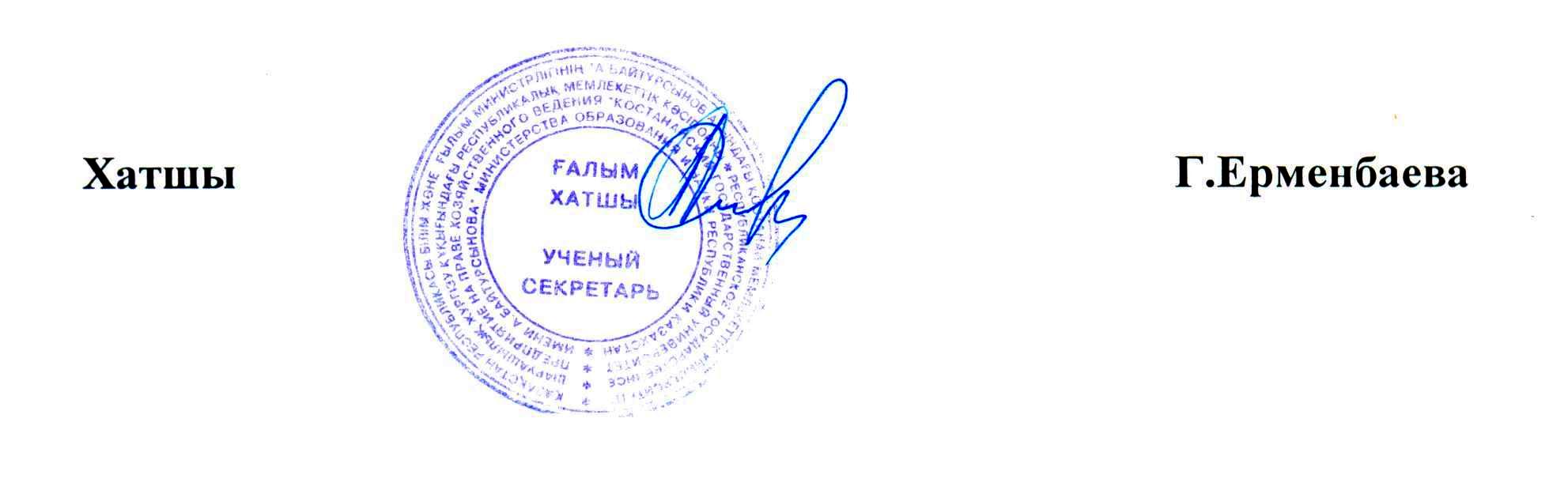 Заслушав и обсудив отчет ректора Х.Х. Валиева «Итоги работы коллектива университета за отчетный период и задачи на 2016-2017 учебный год», ученый совет отмечает, что деятельность вуза была направлена на реализацию приоритетов государственных программ РК и стратегического плана КГУ имени А.Байтурсынова 2015-2020 гг., исходя из вышеуказанного ученый советРЕШИЛ:1. Совершенствовать модульно-образовательные программы с учетом приоритетов государственных программпроректор по УВР в течение 2016-2017 уч.года.2. Развивать воспитательную работу в вузе в свете реализации молодежной политики РКпроректор по УВР в течение 2016-2017 уч.года.3. Разработать новый формат профориентационной работы проректор по НР и ВС в течение 2016-2017 уч.года.4. Совершенствовать процесс послевузовской подготовки в соответствии с требованиями программы ГПИИРпроректор по НР и ВС в течение 2016-2017 уч.года5. Контроль исполнения данного решения возложить на ректора Х.Х.Валиева.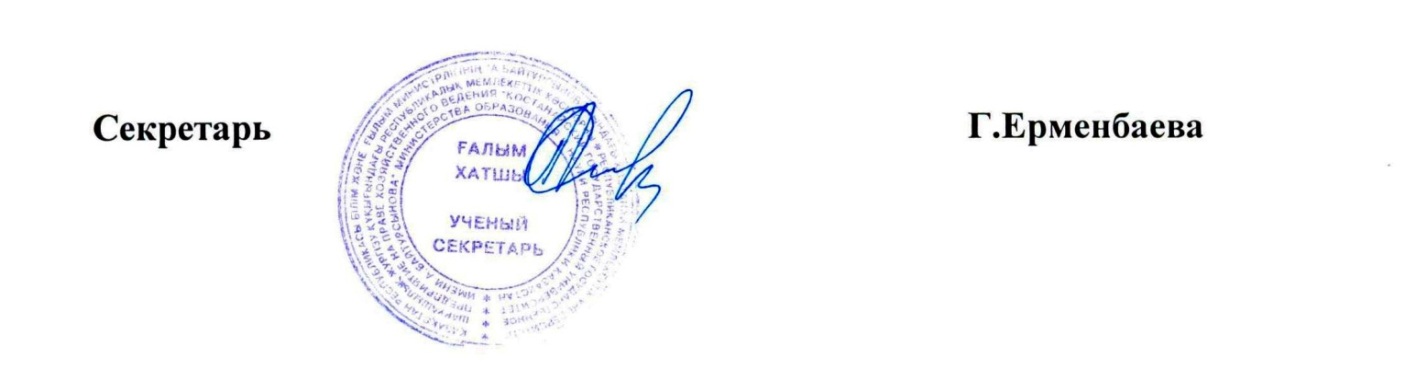 «А.Байтұрсынов атындағыҚостанай мемлекеттікуниверситеті» РМКРГП «Костанайскийгосударственный университетимени А.БайтурсыноваШЕШІМғылыми кеңестіңРЕШЕНИЕученого совета                     7.10.2016 ж.№ 12-1Қостанай қаласыгород Костанай«А.Байтұрсынов атындағыҚостанай мемлекеттікуниверситеті» РМКРГП «Костанайскийгосударственный университетимени А.БайтурсыноваШЕШІМғылыми кеңестіңРЕШЕНИЕученого совета                     7.10.2016 ж.№ 12-1Қостанай қаласыгород Костанай